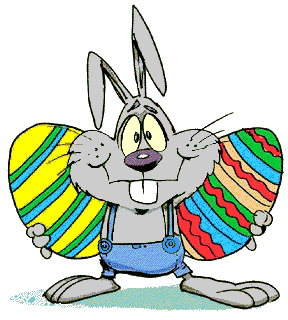 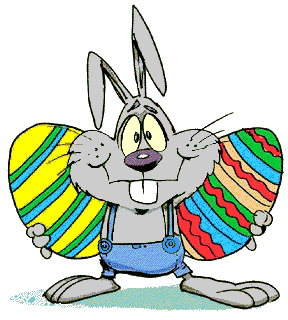 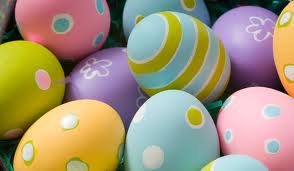 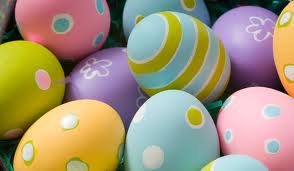 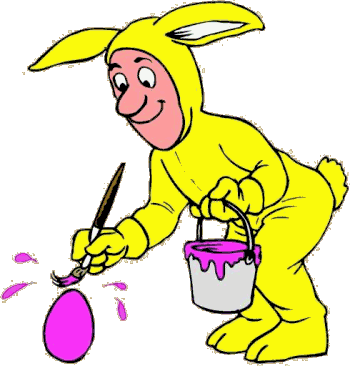 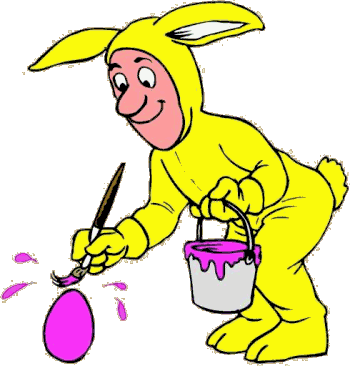 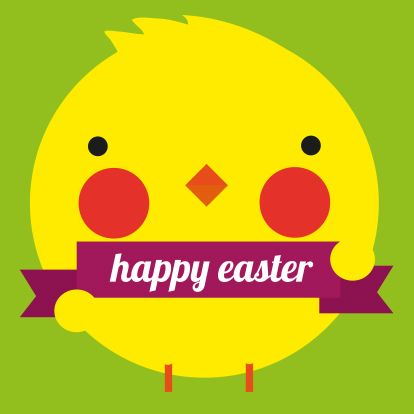 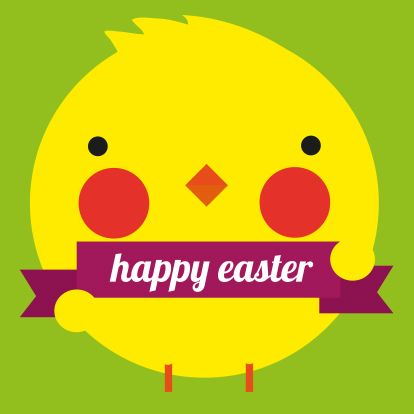 easterea 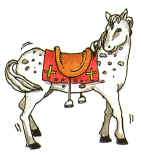 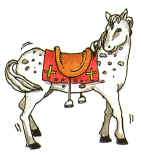 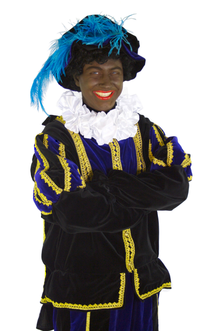 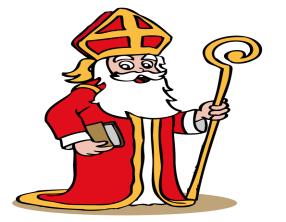 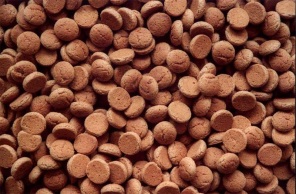 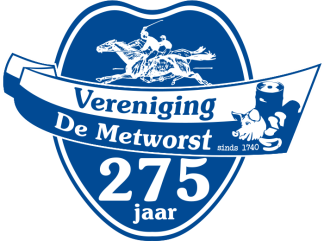 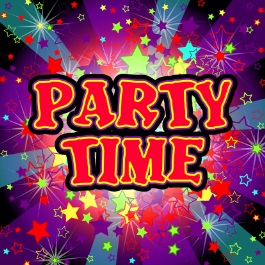 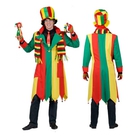 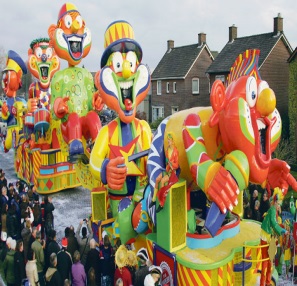 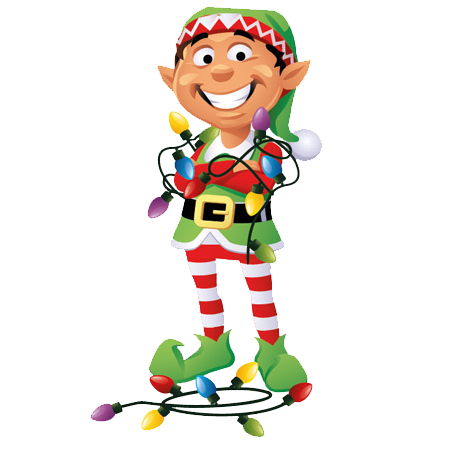 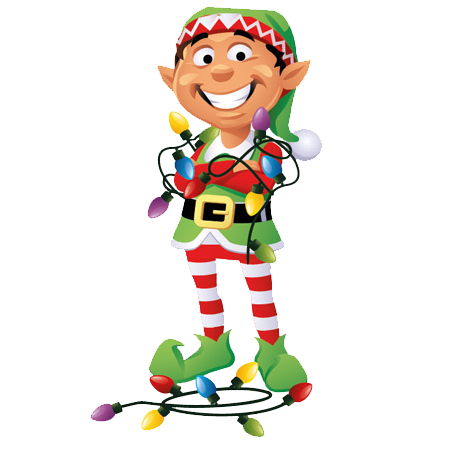 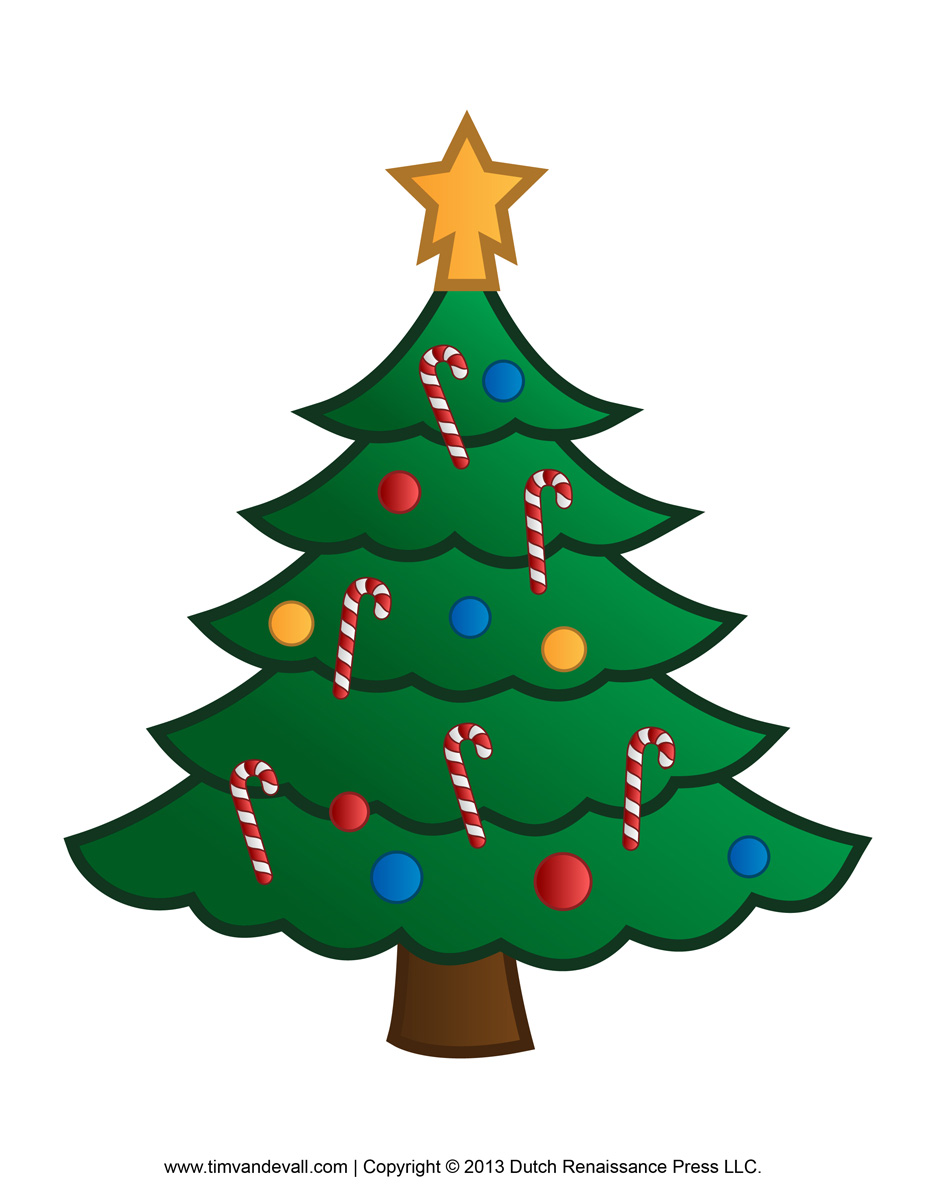 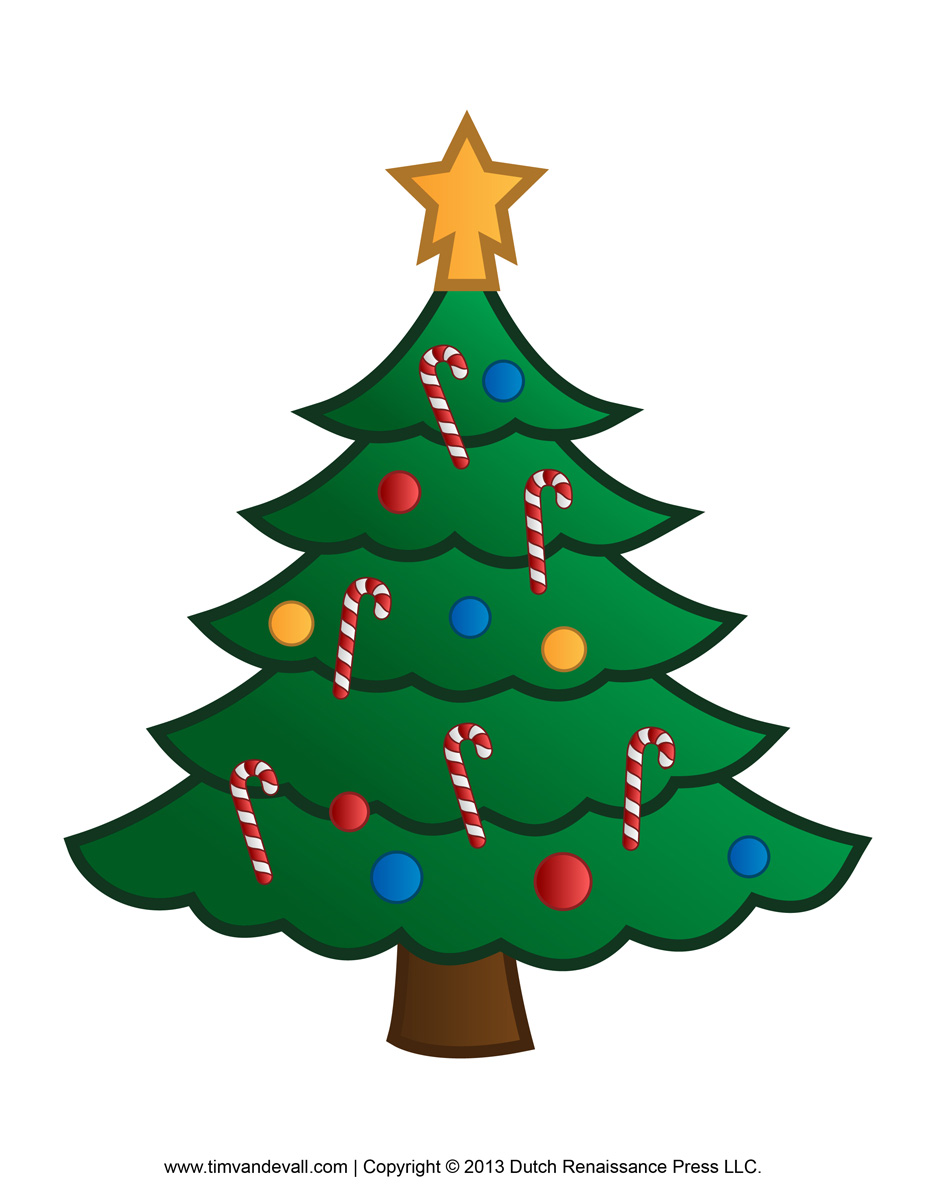 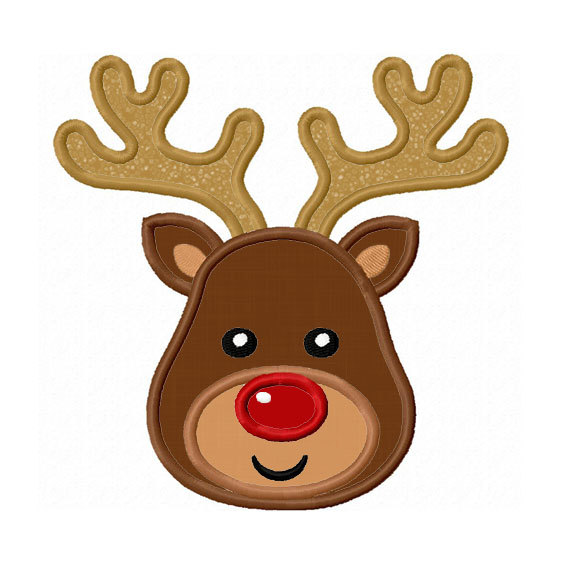 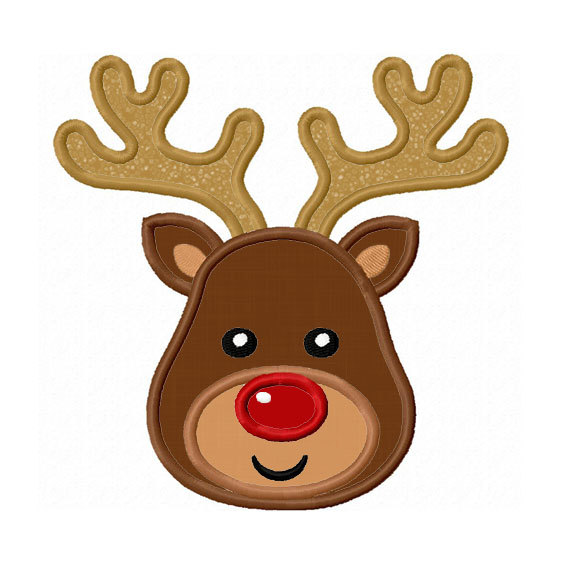 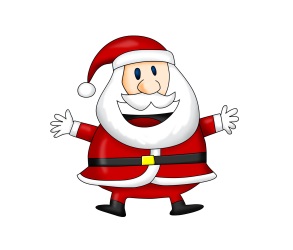 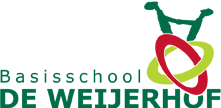 